Заполните любым удобным Вам способом и отправьте нам на sales@watera.ruКонтактные данныеИсходные данные данныеВодогрейные котлы и теплосетьПаровые котлыРежим работы оборудованияДанные об источнике водоснабженияАнализ исходной водыЕсли у Вас есть скан анализа воды, можно прикрепить его и не вводить данные вручнуюПримечанияВозможно, у Вас есть нестандартные требования, пожелания или вопросы?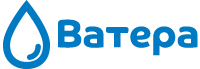 ООО «Ватера»109202, Россия, г. Москва, ул. 1-ая Фрезерная, 2/1
Телефон: +7 (495) 748-14-14Электронная почта: sales@watera.ru Сайт: www.watera.ruОрганизацияОрганизацияКонтактное лицо, должностьКонтактное лицо, должностьКонтактное лицо, должностьТелефон, электорнная почтаТелефон, электорнная почтаТелефон, электорнная почтаОбъектРасход воды, м3/ч     Подпитка ГВС, м3     Подпитка ГВС, м3     Подпитка ГВС, м3Водяной объем системы, м3Водяной объем системы, м3Водяной объем системы, м3Водяной объем системы, м3Температурный график, °СТемпературный график, °СТемпературный график, °СКоличество, тип, марка котловКоличество, тип, марка котловКоличество, тип, марка котловТип теплосети (подчеркните нужное)Тип теплосети (подчеркните нужное)Тип теплосети (подчеркните нужное)Тип теплосети (подчеркните нужное)Тип теплосети (подчеркните нужное)Тип теплосети (подчеркните нужное)ЗакрытаяЗакрытаяЗакрытаяОткрытаяОткрытаяСхема теплосети (подчеркните нужное)Схема теплосети (подчеркните нужное)Схема теплосети (подчеркните нужное)Схема теплосети (подчеркните нужное)Схема теплосети (подчеркните нужное)Схема теплосети (подчеркните нужное)ОдноконтурнаяОдноконтурнаяОдноконтурнаяДвухконтурнаяДвухконтурнаяНаличие деаэратораНаличие деаэратораПроизводство пара, м3/чПроизводство пара, м3/чВозврат конденсата, %Возврат конденсата, %Температура пара, °СДавление пара, атмДавление пара, атмКоличество, тип, марка котловКоличество, тип, марка котловКоличество, тип, марка котловНаличие деаэратораЦели для использования параЦели для использования параЦели для использования параРежим работы (подчеркните нужное)НепрерывныйПериодическийИсточник (подчеркните нужное)Городской водопроводСкважинаВодоёмДругоеНаименование показателяЗначениеНаименование показателяЗначениеЗапах при 20С, баллПАВ, мг/лВкус и привкус при 20С, баллЖелезо (суммарно) , мг/лЦветность, град.Марганец (суммарно) , мг/лМутность, ЕМФСульфаты, мг/лВодородный показательФтор и фториды, мг/лОбщая минерализация, мг/лХлориды, мг/лЖесткость общая, мг-экв/лСероводород, мг/лОкисляемость перманганатная, мгО2/лХлор остаточный свободный, мг/лНефтепродукты, мг/л